DATOS GENERALES DEL ASPIRANTE Nombre completo del alumno: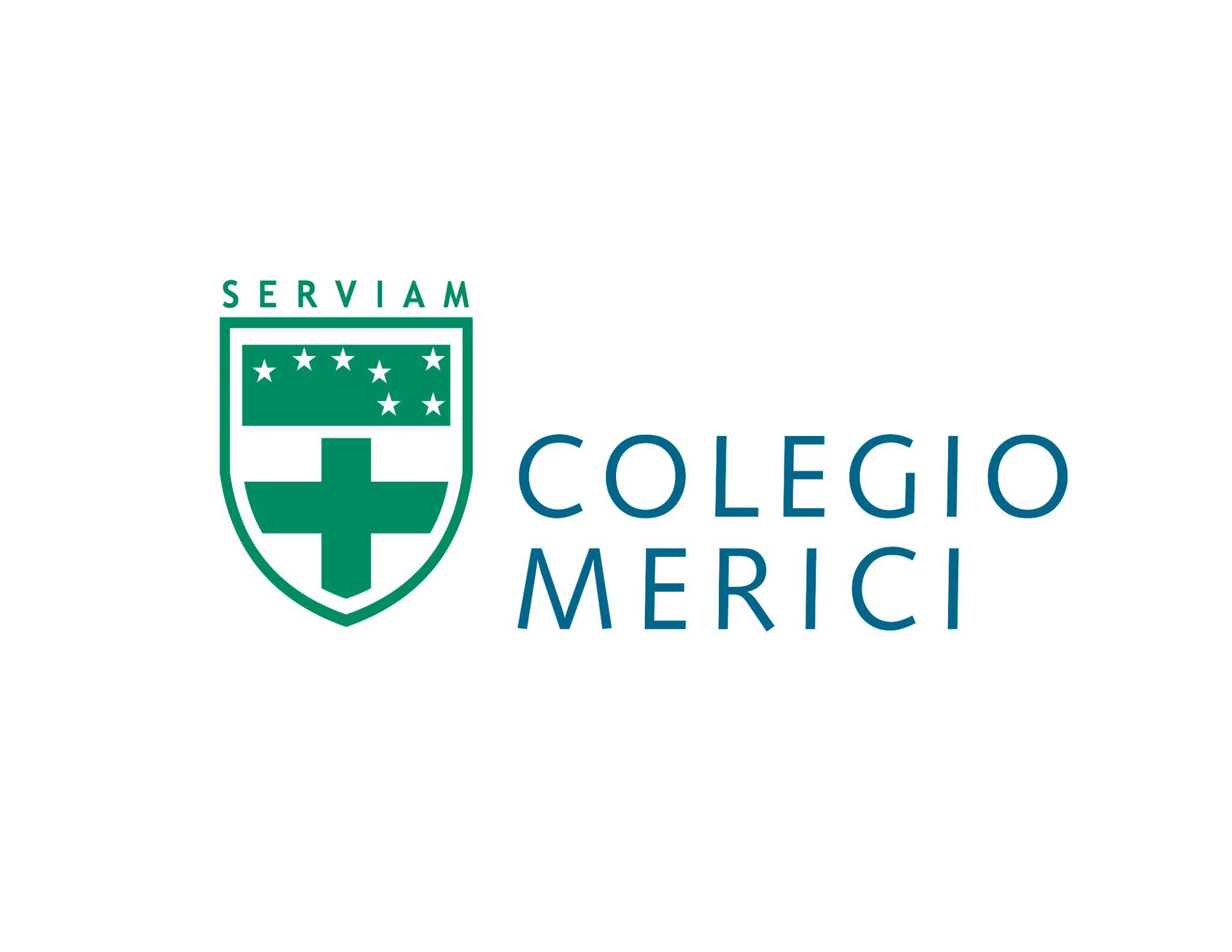 COMPOSICIÓN FAMILIAR  Hermanos:  SALUD  HISTORIA ESCOLAR    *En caso de haberlo realizado, es importante enviarlo a: admisiones@merici.edu.mx  RASGOS PERSONALES (COMPORTAMIENTO, SOCIALIZACIÓN Y CARÁCTER)            Nombre y firma de quien proporciona la información  	  	  	    		             Parentesco    Manifiesto bajo protesta de decir la verdad que toda la información proporcionada está completa y totalmente verdadera. Los datos personales aquí detallados serán tratados de forma confidencial.  Consulte nuestro Aviso de privacidad.                                                SOLICITUD DE ADMISIÓN - SECUNDARIA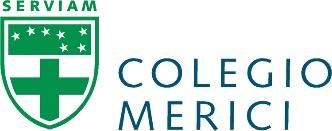 Fotografía reciente tamaño infantil fondo liso (de frente)Fecha:Ciclo escolar en el que desea ingresar: Ciclo escolar en el que desea ingresar: Ciclo escolar en el que desea ingresar: Apellido paterno:Apellido materno:Nombre(s):Género:  Femenino (   )  Masculino (   ) Fecha de nacimiento: Fecha de nacimiento: Fecha de nacimiento: Edad:   CURP: CURP: CURP: Lugar de nacimiento: Nacionalidad: Nacionalidad: Nacionalidad: Calle, No. ext e Int:  Colonia:   Alcaldía:  Código Postal:  Ciudad:  Estado:  Escuela de Procedencia:  Escuela de Procedencia:  ¿Cuántos años lleva en esa escuela?  Grado que cursa:  Grado que cursa:  Grado que solicita:  Promedio académico:  Promedio académico:  Promedio conductual:  Persona de Referencia de la Escuela de Procedencia:  Persona de Referencia de la Escuela de Procedencia:  Persona de Referencia de la Escuela de Procedencia:  Puesto:    Teléfono de contacto:  Teléfono de contacto:  Tiene familia o amigos en el colegio:  ¿Quiénes?  ¿Alguien de la familia es exalumno?  ¿Alguien de la familia es exalumno?  ¿Qué generación?  ¿Recomendación o medio por el que se enteró del CM?:    ¿Recomendación o medio por el que se enteró del CM?:    ¿Qué le interesó del Colegio Merici?¿Qué le interesó del Colegio Merici?Razón por la que cambia del colegio:Razón por la que cambia del colegio:Nombre del Padre:   Edad:    Escolaridad:   Estado civil:Puesto:Giro de la empresa:Empresa:Empresa:Teléfono celular:   Correo electrónico:   Correo electrónico:  Nombre de la Madre:   Edad:    Escolaridad:   Estado civil:Puesto:Giro de la empresa:Empresa:Empresa:Teléfono celular:   Correo electrónico:   Correo electrónico:  Nombre  Edad  Escuela  Grado  ¿Cómo describirían la salud del aspirante (a) actualmente?  ¿Cómo describirían la salud del aspirante (a) actualmente?  Indique si ha presentado alguno de las siguientes dificultades  Si  No  ¿Cuál?  Respiratorios  Cardiovasculares  Dermatológicos  Digestivos  Renales  Cirugías   Traumatismos  Fracturas  Tics  Convulsiones  Epilepsia  Alergias  Otros  ¿Padece alguna enfermedad o situación médica que requiera de atención especial?    Si (  )   No (  )  ¿Cuál?   ¿Toma algún medicamento actualmente?           Si (   )   No (   )  ¿Cuál?   Si ha tenido cambios de escuela, explique el motivo de dichos cambios y cómo ha sido su adaptación:   ¿Qué tan responsable es en sus tareas escolares y en el estudio en general?  ¿Considera que su hijo tiene dificultad para concentrarse al momento de estudiar o de hacer tareas?  ¿Qué materias se le facilitan? ¿Qué materias le cuestan más trabajo?  ¿Cómo se relaciona con sus maestros y figuras de autoridad?    ¿Cómo se relaciona con sus maestros y figuras de autoridad?    ¿Ha tenido reportes disciplinares?    Si (  )    No (  )    ¿Por qué motivo(s)?  ¿Cómo se relaciona con sus compañeros?   ¿Cómo se relaciona con sus compañeros?   ¿Ha sido víctima de bullying en el colegio?  ¿Ha sido víctima de bullying en el colegio?  ¿Ha recibido algún tipo de apoyo extraescolar?     Si (  )    No (  )  ¿Ha recibido algún tipo de apoyo extraescolar?     Si (  )    No (  )  ¿Por qué motivo?  ¿Durante cuánto tiempo?  ¿Ha asistido a terapia de aprendizaje?    Si (  )    No (  )  ¿Ha asistido a terapia de aprendizaje?    Si (  )    No (  )  ¿Durante cuánto tiempo?   ¿Por qué motivo?  ¿Fue dado de alta?  Si (  )    No (  )  ¿Fue dado de alta?  Si (  )    No (  )  Terapeuta:  Teléfono/email:  Teléfono/email:  ¿En algún momento le han pedido o realizado algún estudio psicopedagógico?     Si (  )    No (  )  ¿En algún momento le han pedido o realizado algún estudio psicopedagógico?     Si (  )    No (  )  ¿Por qué motivo? ¿A qué edad lo realizaron?  ¿En algún momento le han pedido o realizado algún estudio neurológico?     Si (  )    No (  )  ¿En algún momento le han pedido o realizado algún estudio neurológico?     Si (  )    No (  )  ¿Por qué motivo? ¿A qué edad lo realizaron?  ¿Cómo describiría el carácter de su hijo (tranquilo, extrovertido, introvertido, explosivo, impulsivo, reflexivo, etc.)?¿Cómo describiría el carácter de su hijo (tranquilo, extrovertido, introvertido, explosivo, impulsivo, reflexivo, etc.)?¿Cómo describiría el carácter de su hijo (tranquilo, extrovertido, introvertido, explosivo, impulsivo, reflexivo, etc.)?¿Considera que le es fácil o difícil seguir indicaciones?  ¿Considera que le es fácil o difícil seguir indicaciones?  ¿Considera que le es fácil o difícil seguir indicaciones?  ¿Cómo describiría la adaptación social de su hijo(a) con personas de su misma edad?  ¿Cómo describiría la adaptación social de su hijo(a) con personas de su misma edad?  ¿Cómo describiría la adaptación social de su hijo(a) con personas de su misma edad?  ¿Cómo describiría la adaptación social de su hijo(a) con adultos?  ¿Cómo describiría la adaptación social de su hijo(a) con adultos?  ¿Cómo describiría la adaptación social de su hijo(a) con adultos?  ¿Tiene amigos?  ¿Tiene un mejor amigo?  ¿Tiene un mejor amigo?  En ambientes nuevos o desconocidos, ¿le es fácil hacer amigos?  En ambientes nuevos o desconocidos, ¿le es fácil hacer amigos?  En ambientes nuevos o desconocidos, ¿le es fácil hacer amigos?  ¿Ha asistido a terapia emocional?    Si (  )    No (  )  ¿Por qué motivo? ¿Durante cuánto tiempo?  Terapeuta:   Teléfono/email:   ¿Ha asistido a talleres de habilidades sociales?    Si (  )    No (  )  ¿Ha asistido a talleres de habilidades sociales?    Si (  )    No (  )  ¿Por qué motivo? ¿Durante cuánto tiempo?  ¿Qué clase de intereses o actividades tiene su hijo(a)? (hobbies, deportes, arte, etc)¿Qué clase de intereses o actividades tiene su hijo(a)? (hobbies, deportes, arte, etc)¿Qué clase de intereses o actividades tiene su hijo(a)? (hobbies, deportes, arte, etc)¿Cómo describiría a su hijo en términos generales? (cualidades y área de oportunidad)¿Cómo describiría a su hijo en términos generales? (cualidades y área de oportunidad)¿Cómo describiría a su hijo en términos generales? (cualidades y área de oportunidad)